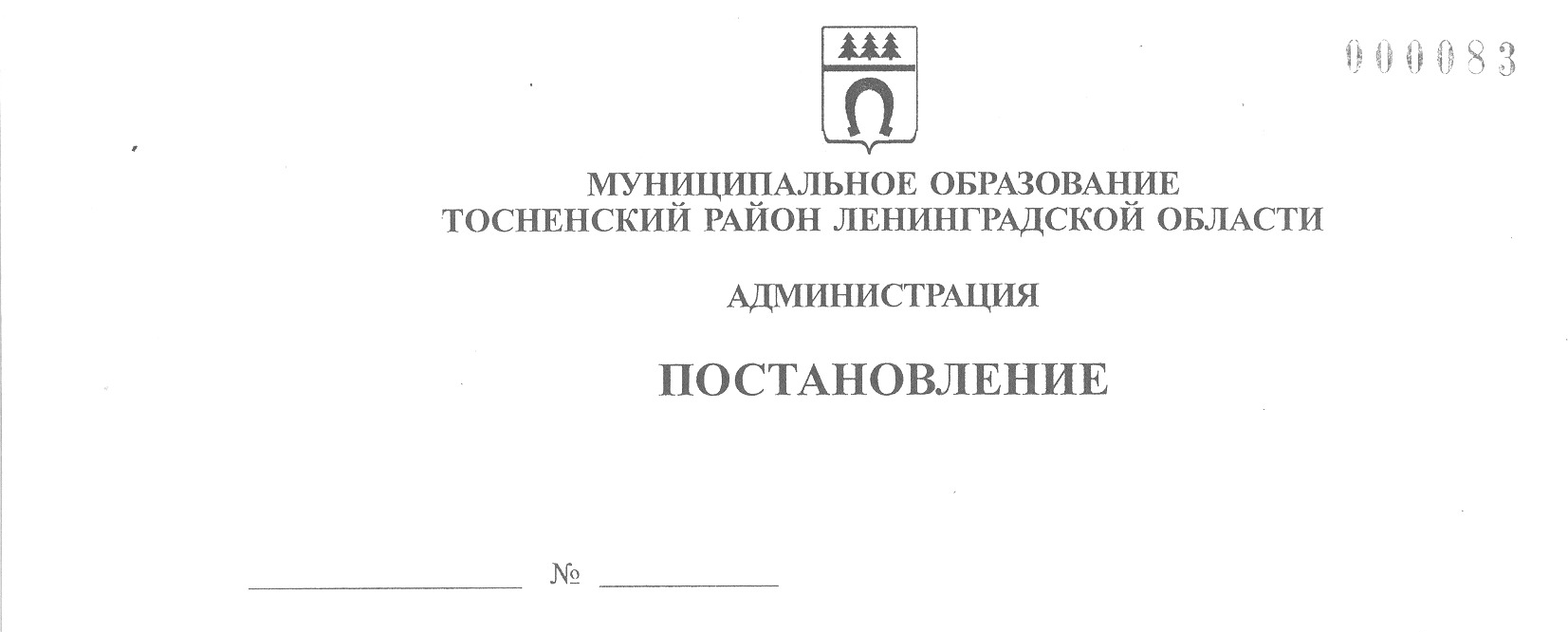 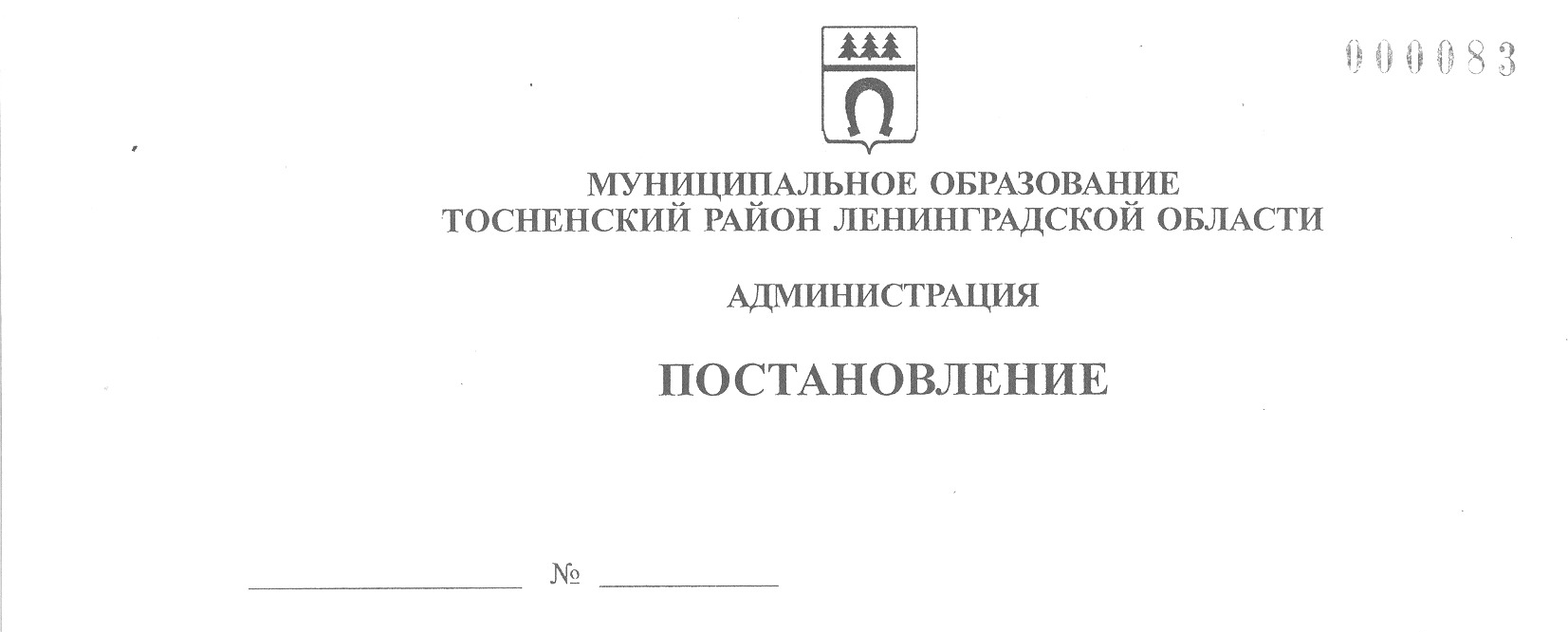 11.11.2021                              2615-паОб утверждении предельной стоимости услуг и (или)работ по капитальному ремонту общего имуществав многоквартирном доме, расположенном по адресу:Ленинградская область, г. Тосно, ул. Энергетиков, д. 5В соответствии с частями 5.1, 6 ст. 189 Жилищного кодекса Российской Федерации, частью 4 ст. 10 областного закона Ленинградской области от 29.11.2013 № 82-оз «Об отдельных вопросах организации и проведения капитального ремонта общего имущества в многоквартирных домах, расположенных на территории Ленинградской области», Краткосрочным планом реализации в 2020, 2021, 2022 годах Региональной программы капитального ремонта общего имущества в многоквартирных домах, расположенных на территории Ленинградской области на 2014-2043 годы, утвержденным постановлением Правительства Ленинградской области  от 23 июля 2019 года № 345, приказом комитета по жилищно-коммунальному хозяйству Ленинградской области от 07.06.2019 № 18 «Об утверждении размера предельной стоимости услуг и (или) работ по капитальному ремонту общего имущества в многоквартирном доме, которая может оплачиваться некоммерческой организацией  «Фонд капитального ремонта многоквартирных домов Ленинградской области» за счет средств фонда капитального ремонта, сформированного исходя из минимального размера взноса на капитальный ремонт, на 2020-2022 годы», письмом филиала «Управляющая компания» ОАО «Тепловые сети» от 29.07.2021 № 2578, письмом НО «Фонд капитального ремонта многоквартирных домов Ленинградской области» от 15.10.2021 № И-12077/2021, положительным заключением экспертизы  государственного автономного учреждения «Управление государственной экспертизы  Ленинградской области» № 1205/04-20, исполнительной сметой на капитальный ремонт, исполняя полномочия администрации Тосненского городского поселения Тосненского муниципального района Ленинградской области на основании статьи 13 Устава Тосненского городского поселения Тосненского муниципального района Ленинградской области и статьи 25 Устава муниципального образования Тосненский район Ленинградской области, администрация муниципального образования Тосненский район Ленинградской областиПОСТАНОВЛЯЕТ:1. Утвердить предельную стоимость услуг и (или) работ по капитальному ремонту общего имущества в многоквартирном доме, расположенном по адресу: Ленинградская область, г. Тосно, ул. Энергетиков, д. 5, в размере 2 115 582 (два миллиона сто пятнадцать тысяч пятьсот восемьдесят два) рубля 30 копеек, в соответствии с приложением. 2. Комитету по жилищно-коммунальному хозяйству  и благоустройству администрации муниципального образования Тосненский район Ленинградской области:22.1. Направить настоящее постановление в пресс-службу комитета по организационной работе, местному самоуправлению, межнациональным и межконфессиональным отношениям администрации муниципального образования Тосненский район Ленинградской области для обнародования в порядке, установленном Уставом муниципального образования Тосненский район Ленинградской области.2.2. Направить настоящее постановление  региональному оператору – некоммерческой организации «Фонд капитального ремонта многоквартирных домов Ленинградской области» в течение пяти дней со дня его подписания. 3. Пресс-службе комитета по организационной работе, местному самоуправлению, межнациональным и межконфессиональным отношениям администрации муниципального образования Тосненский район Ленинградской области обеспечить  обнародование   настоящего постановления  в порядке, установленном Уставом муниципального образования Тосненский район Ленинградской области.4. Контроль за исполнением постановления возложить на заместителя главы администрации муниципального образования Тосненский район Ленинградской области Горленко С.А. Глава администрации			       				        А.Г. Клементьев	Алексеева Елена Викторовна, 8(81361)332544 гаПриложение к постановлению администрациимуниципального образования Тосненский район Ленинградской областиот ____________ № _________Предельная стоимость услуг и (или) работ по капитальному ремонту общего имущества в многоквартирном доме.№п/пАдрес многоквартирного домаВиды работСтоимость работ на капитальный ремонт, руб.1Ленинградская область, г. Тосно, ул. Энергетиков, д. 5Ремонт крыши2 115 582,301Ленинградская область, г. Тосно, ул. Энергетиков, д. 5Осуществление строительного контроля 45 273,46ИТОГО2 160 855,76